Муниципальное бюджетное дошкольное образовательное учреждение «Детский сад № 4 «Солнышко»»Консультация для педагоговТема: «Использование ковролинографии в работе с детьми раннего возраста».                                                                    Воспитатель: Цура Г.И                                       Краснотуранск, 2020При работе с детьми раннего и дошкольного возраста большую пользу может принести так называемая ковролинография. Данным термином обозначают ковролиновое полотно большого размера, закреплённое на стене, либо небольшое, размещённое на столе. На нём с помощью липучек, дети крепят фигурки небольшого размера из фетра, бумаги и любых других лёгких материалов. Материалы (ковролин и липучка) имеют большую силу сцепления, поэтому игровой материал прочно прикрепляется к ковролину и не падает с полотна во время занятий. Актуальность этого метода состоит в том, что для детей дошкольного возраста необходимо создавать условия для развития мелкой моторики, а, следовательно, речевого развития. А метод ковролинографии является универсальным средством для решения этой проблемы.Новизна этого метода в том, что отработанная методика работы с ковролинографом позволяет его использовать как в образовательной деятельности, так и в совместной деятельности с детьми в режимных моментах.Для ребят на этом этапе важно, чтобы то, что они создают, не сломалось от нечаянного движения рукой, ведь в этом возрасте малыши ещё не обладают точными и совершенными движениями. Поэтому фигурки для ковролинографии нужно изготовить таким образом, чтобы они были достаточно яркими, легко помещались в ручке ребёнка; липучку нужно прочно прикрепить к игрушке, а сама игрушка должна надёжно крепиться к полотну ковролина, чтобы её было нелегко оторвать.Использование ковролинографа в работе с детьми раннего возраста совершенствует интеллектуальные способности у детей (развивает логическое и творческое мышление, внимание, воображение, память и речь); творческие способности дошкольников; координацию движений, общей и мелкой моторики, ориентацию в пространстве и в собственном теле; зрительное, тактильное и слуховое восприятие (цвета, формы, размеры и т. п.).Ковролинограф позволяет выстраивать организованную образовательную работу с детьми фронтально, по подгруппам и индивидуально.С помощью ковролина проводятся игры и занятия по всем разделам: по формированию сенсорных эталонов: дидактические игры «Сделай по образцу», «Что ещё такой же формы» и др., по ознакомлению с предметным миром и миром природы, по развитию речи («Кто что ест», «Чьи детки» и др.), по изобразительной деятельности: «Заборчики», «Дорога для паровозика». Причем все это происходит динамично и наглядно, что очень привлекает внимание малышей.Педагог сможет придумать множество полезных игр, например, на сбор разнообразных предметов (грибочков, ягод, овощей и т.д.), украшение новогодней ёлочки, подбор предметов по форме, размеру и цвету и тому подобных. Можно также разыгрывать сценки из сказок, имея в наличии соответствующий набор персонажей. Дети впоследствии смогут самостоятельно попытаться пересказать текст сказочной истории.Можно сказать, что ковролиновый комплекс – это современный вариант школьной доски, содержащий в себе неограниченные возможности. Он позволяет сделать наглядным почти любое занятие или игру.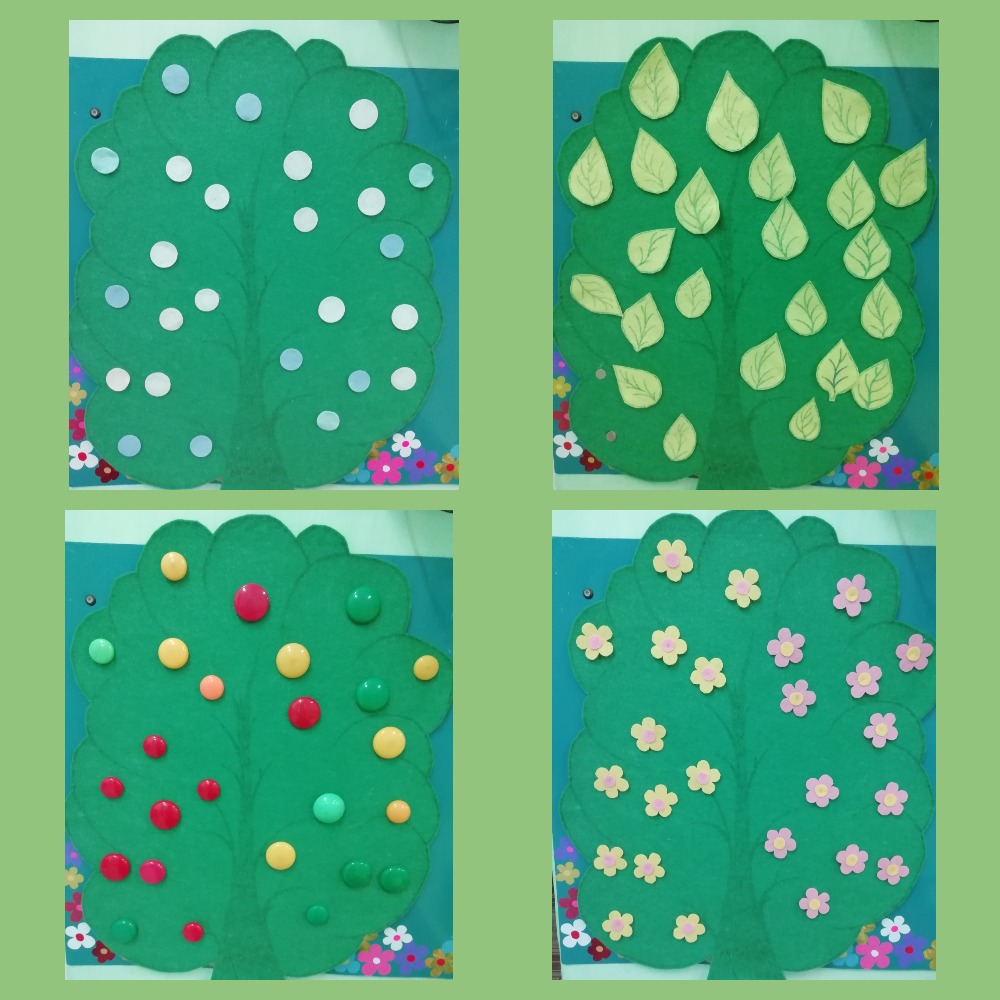 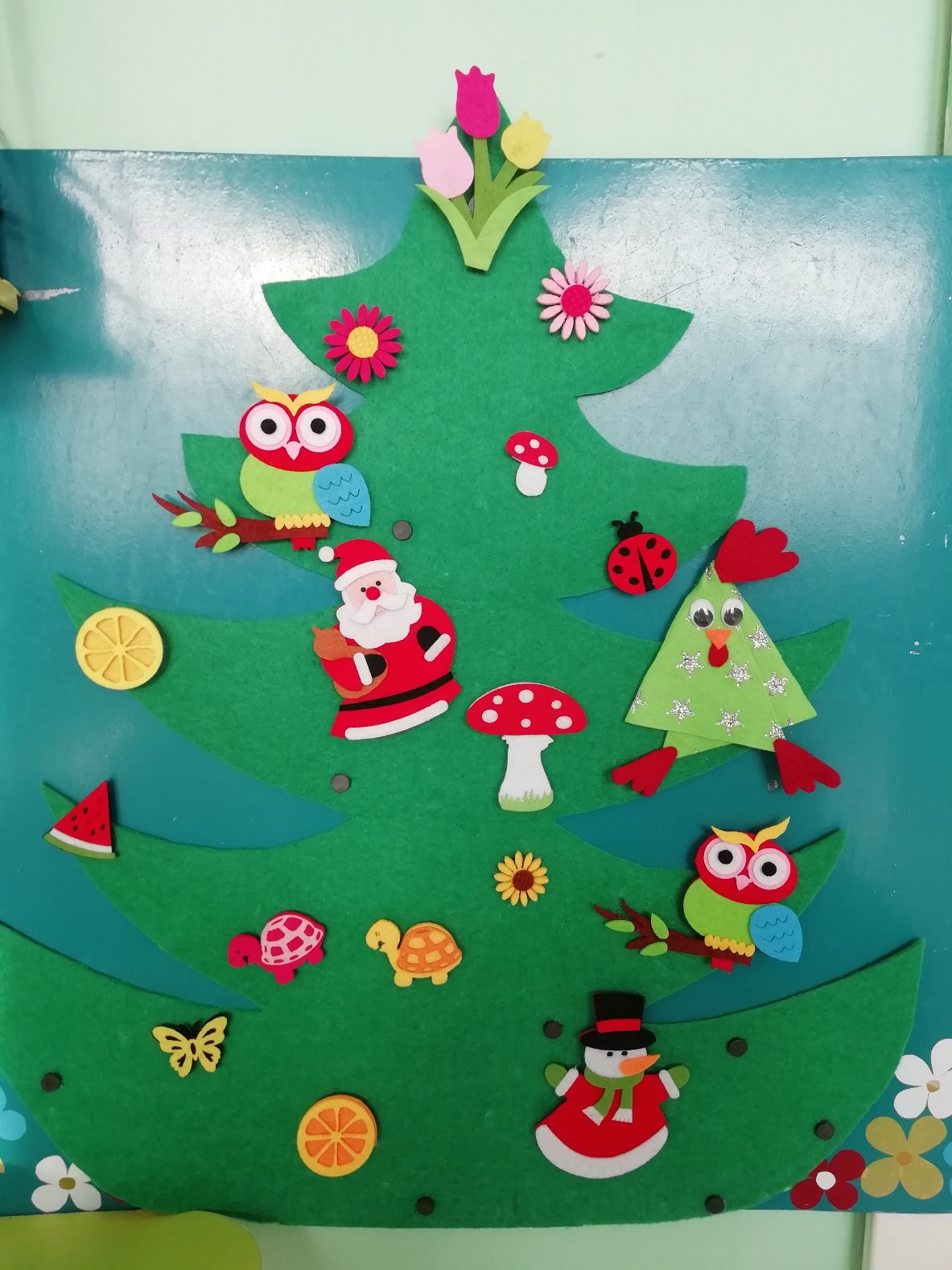 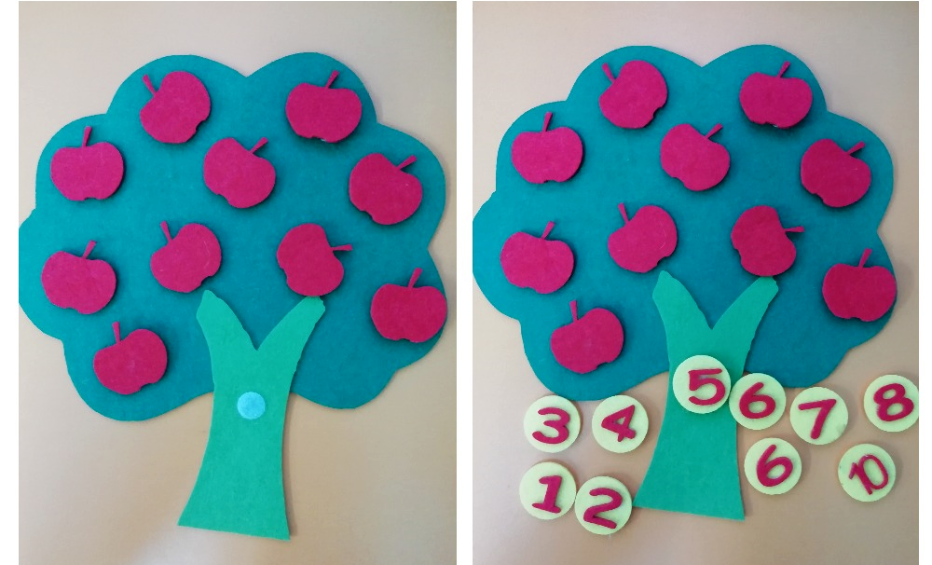 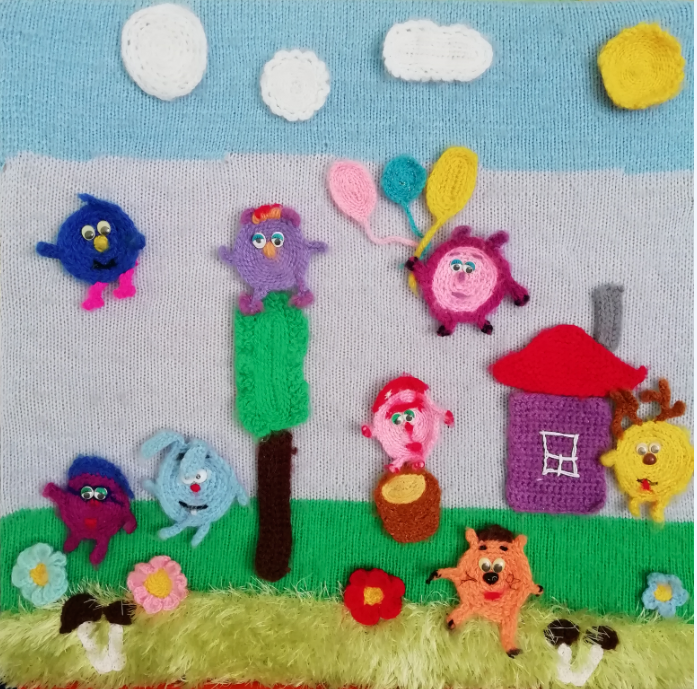 